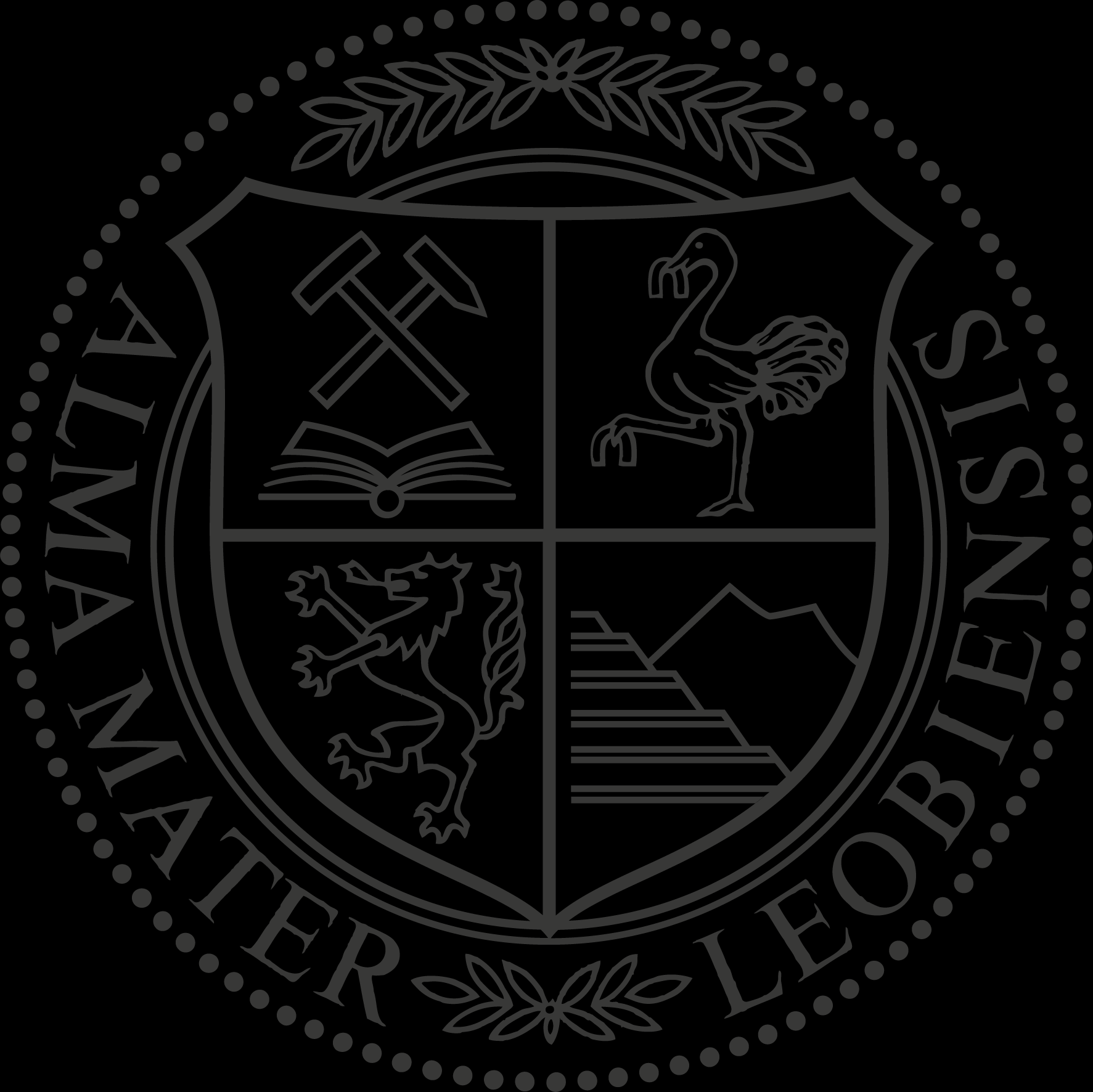 EIDESSTATTLICHE ERKLÄRUNGIch erkläre an Eides statt, dass ich diese Arbeit selbstständig verfasst, andere als die angegebenen Quellen und Hilfsmittel nicht benutzt, den Einsatz von generativen Methoden und Modellen der künstlichen Intelligenz vollständig und wahrheitsgetreu ausgewiesen habe, und mich auch sonst keiner unerlaubten Hilfsmittel bedient habe.Ich erkläre, dass ich den Satzungsteil „Gute wissenschaftliche Praxis“ der Montanuniversität Leoben gelesen, verstanden und befolgt habe.Weiters erkläre ich, dass die elektronische und gedruckte Version der eingereichten wissenschaftlichen Abschlussarbeit formal und inhaltlich identisch sind.Datum Unterschrift Verfasser/in